Dbamy o środowiskoWspólna rozmowa z dzieckiem na temat: „Co to znaczy dbać o środowisko”„Smutny widok”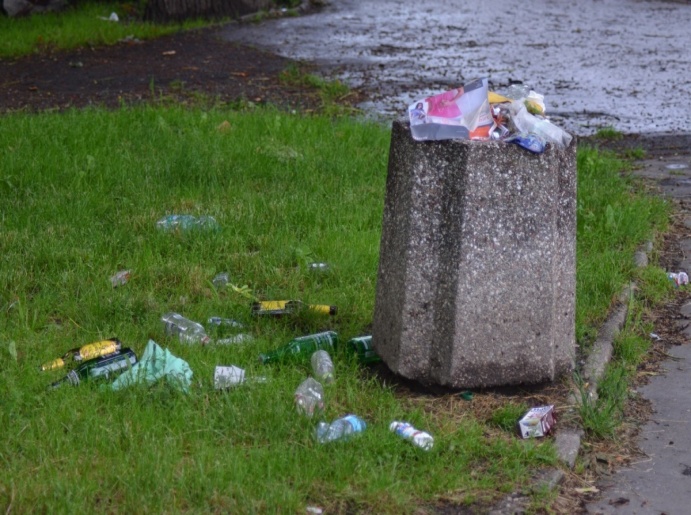 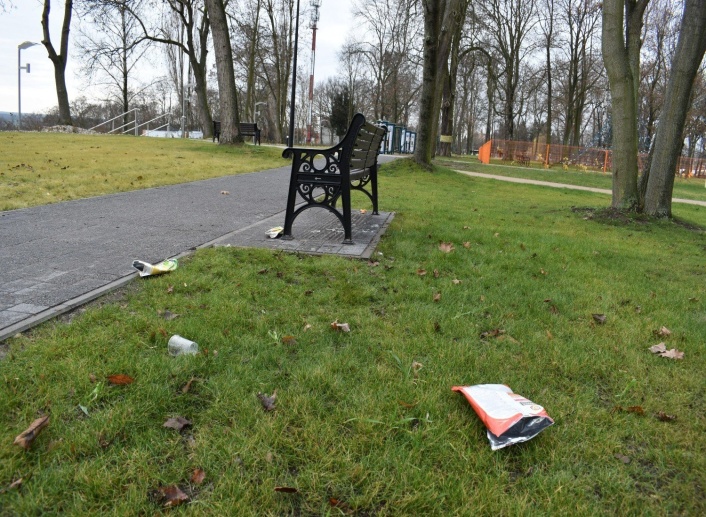 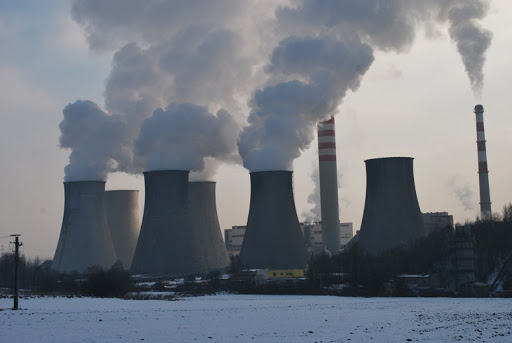 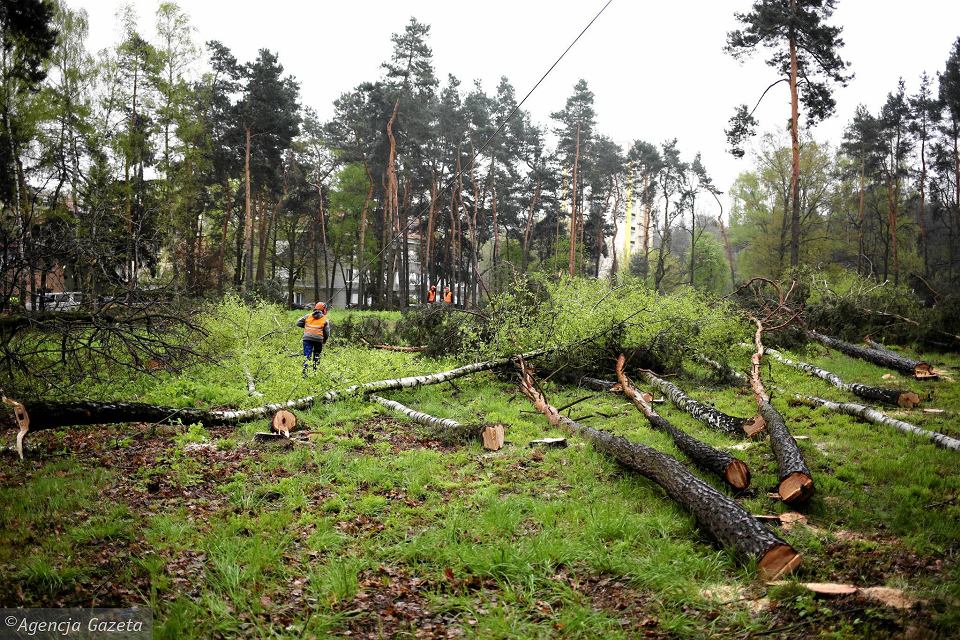 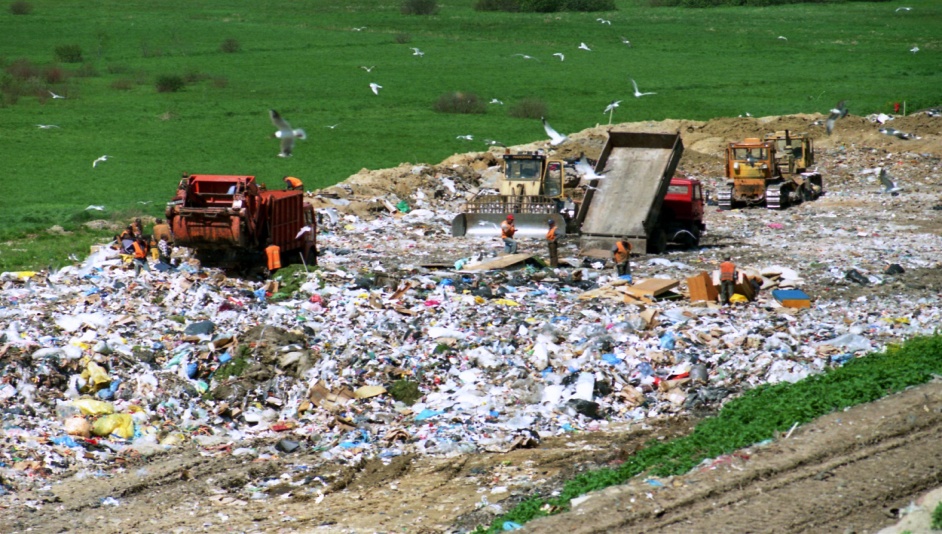 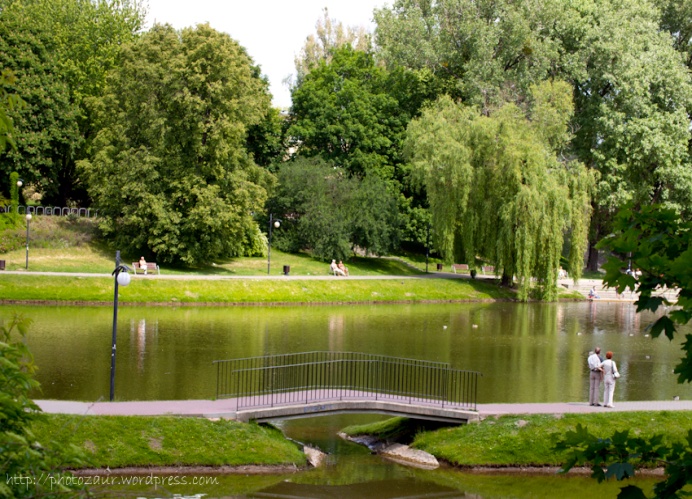 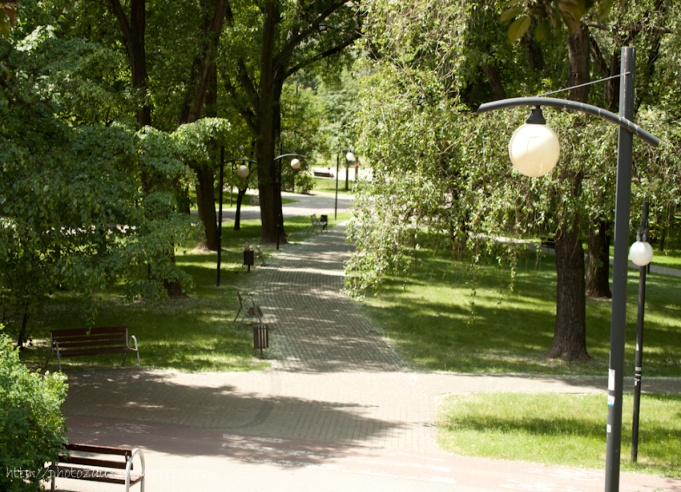 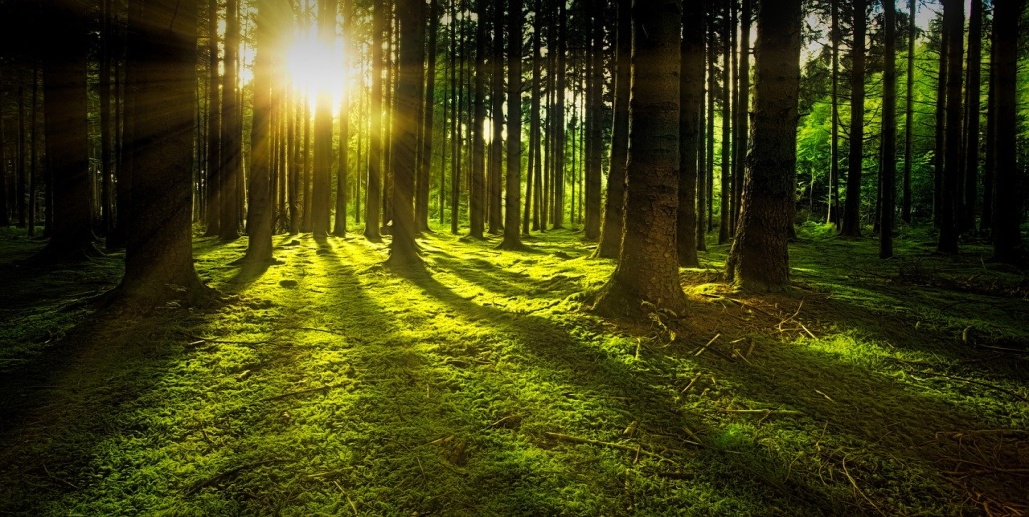 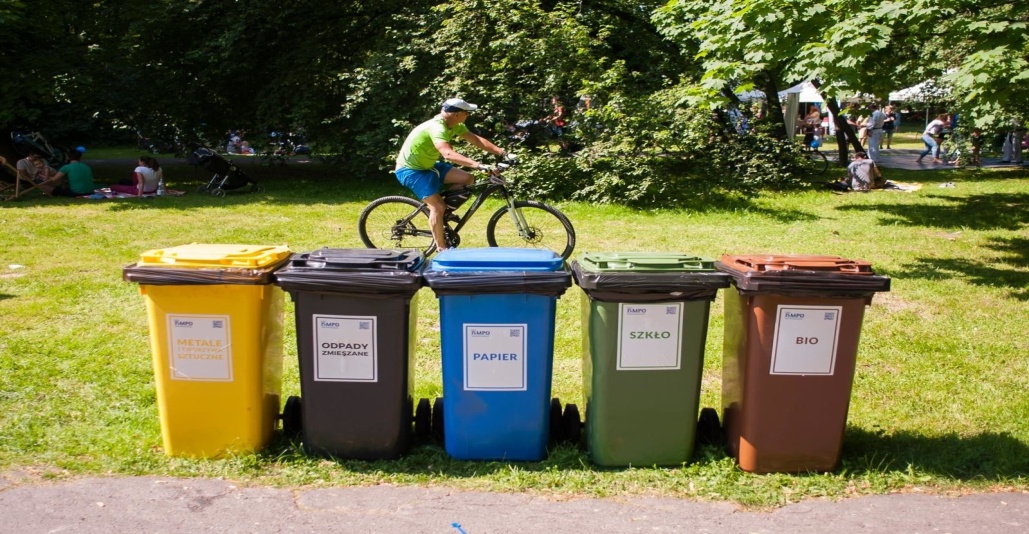 Rodzic przedstawia zdjęcia dziecku, zadaje pytania:Które z tych zdjęć podoba ci się najbardziej?Dzieci zastanawiają się, według jakiego kryterium podzielić obrazki.Co by było, gdyby wszyscy ludzie wyrzucali śmieci na ulicę?Co by było, gdyby zabrakło czystej wody do picia?Co by było, gdyby dym tak  zanieczyścił niebo, że nie dałoby się zobaczyć słońca?Co by było, gdyby wycięto wszystkie drzewa?Co by było, gdyby spłonęły wszystkie łąki?Co by było, gdyby nie było zwierząt?Wprowadzenie litery Z, z Zaaranżowanie sytuacji, w której pojawi się wyraz podstawowy z literą z np. wspólne przeglądanie książeczek, gazet, dziecko wyszukuje w tekście wyrazy które zaczynają się na literę Z, zPodzielenie wyrazu na litery np. wyraz zebra (z – e – b – r – a )Układanie wyrazu ZEBRA z rozsypanki literowe (rodzic pisze na kartce wyraz, następnie przecina na pojedyncze litery, zadaniem dziecka jest ułożenie wyrazu)Zabawa w odnajdywanie w domu wszystkich wyrazów, które zaczynają się na literę Z, zWymyślanie wyrazów zaczynających się np. od głoski „s” związanych z ubiorem (sukienka, spodnie, serdak, skarpety), z jedzeniem(ser, smalec, sok, surówka, słodycze)Karta Pracy 4.2a. 4.2bWyprawka nr 12, dowolne ozdabianie litery